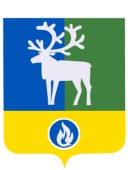 СЕЛЬСКОЕ ПОСЕЛЕНИЕ СОСНОВКАБЕЛОЯРСКИЙ РАЙОНХАНТЫ-МАНСИЙСКИЙ АВТОНОМНЫЙ ОКРУГ – ЮГРААДМИНИСТРАЦИЯ СЕЛЬСКОГО ПОСЕЛЕНИЯ СОСНОВКАПроектПОСТАНОВЛЕНИЕот              2020 года                                                                                                     № О внесении изменений в постановление администрации сельского поселения Сосновка от 19 апреля 2018 года № 34П о с т а н о в л я ю: 1. Внести в постановление администрации сельского поселения Сосновка                    от 19 апреля 2018 года № 34 «Об определении места сжигания мусора, травы, листвы и иных отходов на территории сельского поселения Сосновка» следующие изменения:1) в пункте 2 слова «(Ли Т.А.)» исключить;2) в пункте 5 слова «Ли Т.А.» заменить словами «Чиркову Е.В.».2. Опубликовать настоящее в бюллетене «Официальный вестник сельского поселения Сосновка».3. Настоящее постановление вступает в силу после его официального опубликования.4. Контроль за выполнением постановления возложить на заместителя главы муниципального образования, заведующего сектором муниципального хозяйства администрации сельского поселения Сосновка. Исполняющий обязанностиглавы  сельского  поселения Сосновка                                                                   Е.В. Чиркова